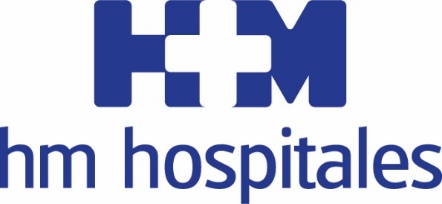 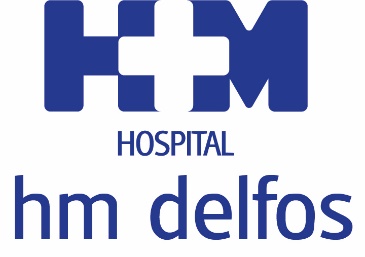 HM Hospitales continúa con la incorporación de un equipo líder y la atracción de talento hacia el Hospital HM Delfos HM DELFOS INCORPORA AL DR. JOAN ALBANELL PARA LIDERAR EL PROYECTO DE ONCOLOGÍA DEL GRUPO HM HOSPITALES EN BARCELONA El Dr. Joan Albanell es reconocido internacionalmente por sus múltiples estudios y actividad entre los que destacan los relacionados con el cáncer de mamaEs catedrático de Oncología de la Universidad Pompeu Fabra y coordinador del Comité Científico del Grupo Español de Investigación en Cáncer de Mama (GEICAM) entre otros muchos cargosBarcelona, 6 de marzo 2019. El equipo profesional del Hospital HM Delfos se ha reforzado este mes con la incorporación de uno de los más prestigiosos oncólogos europeos, el Dr. Joan Albanell Mestres, para liderar el proyecto de Oncología que el Grupo HM Hospitales quiere desarrollar en Barcelona. Para el Dr. Albanell asumir esta nueva responsabilidad “significa aplicar mi experiencia y conocimientos en Oncología, junto a otros grandes profesionales, para convertir el proyecto de Oncología del Hospital HM Delfos en un nuevo referente en Cataluña. La apuesta del Grupo HM Hospitales es inequívoca en ese sentido”.Con este nuevo nombramiento, HM Hospitales avanza en la ejecución del Plan Director del nuevo Hospital HM Delfos que establece una inversión de 30 millones de euros destinada a un importante refuerzo del equipo de profesionales además de la modernización de las instalaciones.El primer encargo del Dr. Albanell como director del Departamento de Oncología de HM Hospitales en Barcelona será conformar un equipo de profesionales de máximo prestigio que ofrezcan una respuesta individualizada y multidisciplinar a todos los procesos oncológicos. Este es el modelo de abordaje terapéutico e investigador que HM Hospitales imprime a esta área especializada y que estará interconectada con el resto de unidades oncológicas que el Grupo tiene repartidas por toda la geografía nacional.El Dr. Albanell actualmente es también jefe de servicio de Oncología Médica del Hospital del Mar de Barcelona. De su amplio currículum profesional destacan su condición de catedrático de Oncología de la Universidad Pompeu Fabra, coordinador del Comité Científico del Grupo Español de Investigación en Cáncer de Mama (GEICAM), coordinador del Grupo de Investigación en Cáncer del Centro de Investigación Biomédica en Red Cáncer (CIBERONC) del Programa de Cáncer de Mama y director del Programa de Investigación en Cáncer del Instituto de Investigaciones Médicas del Hospital del Mar (IMIM). Del mismo modo, en 2008 el Dr. Albanell, recibió el Premio a la Excelencia Profesional del Colegio Oficial de Médicos de Barcelona.Actividad investigadoraRealizó su tesis doctoral en el ‘Memorial Sloan-Kettering Cancer Center’ de Nueva York sobre mecanismos de inmortalización de las células cancerosas. Desde entonces, el foco de su trayectoria investigadora se ha centrado en el estudio clínico de nuevos fármacos contra el cáncer y sus mecanismos de acción y resistencia. Es autor de más de 120 artículos ‘peer-reviewed’ con más de 9.000 citaciones.Es uno de los pioneros internacionales en el desarrollo de ensayos clínicos innovadores con terapias moleculares del cáncer, incorporando medidas de eficacia biológica. Otra de las investigaciones internacionales más relevantes de las que ha sido responsable es la relativa al impacto clínico de las plataformas genómicas en la toma de decisiones sobre la quimioterapia en cáncer de mama inicial. Cabe destacar también su participación en estudios de la salud de los huesos en pacientes con cáncer de mama con receptores de estrógenos positivos tratadas con inhibidores de la aromatasa, y en el estudio de biomarcadores asociados al riesgo de metástasis óseas. Coordina también proyectos internacionales para el estudio de marcadores predictivos de eficacia a nuevas terapias en cáncer de mama receptor hormonal positivo. Dirige desde hace años una investigación traslacional sobre marcadores de respuesta y mecanismos de resistencia a nuevas terapias contra el cáncer de mama positivo para HER2. Recientemente ha incorporado a esta línea el conocimiento del sistema inmune en la eficacia de los tratamientos.HM HospitalesHM Hospitales es el grupo hospitalario privado de referencia a nivel nacional que basa su oferta en la excelencia asistencial, sumada a la investigación, la docencia, la innovación tecnológica constante y la publicación de resultados. Además, el Grupo está formado por 40 centros asistenciales: 15 hospitales, 4 centros integrales de alta especialización en Oncología, Cardiología, Neurociencias y Fertilidad, además de 21 policlínicos. Todos ellos trabajan de manera coordinada para ofrecer una gestión integral de las necesidades y requerimientos de sus pacientes.En Barcelona HM Hospitales aterriza en 2018 de la mano de HM Delfos, un histórico centro hospitalario de la Ciudad Condal que se convierte en la primera piedra de la red asistencial que el Grupo va a construir en Cataluña. Se trata de un centro integral médico quirúrgico dotado con la última tecnología y que cuenta con una amplia cartera de servicios que lo convierten en uno de los hospitales privados de referencia en Barcelona y Cataluña. Asimismo, dispone de más de 24.000m2 construidos, área de hospitalización con más de 160 camas, 11 salas de urgencias, 11 boxes de UCI y 7 quirófanos, que conformar un nuevo bloque quirúrgico. Además, HM Delfos cuenta con unidades de diagnóstico de última generación, sala de hemodinámica y vascular, urgencias 24 horas y un servicio asistencial a extranjeros denominado ‘International HM/Barcelona’.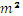 Más información para medios:VITAMINE! Media & MarketingCarles Fernández93 100 31 51E-mail: info@vitamine.catDEP. DE COMUNICACIÓN HM HOSPITALESMarcos García RodríguezTel: 914 444 244 ext.167 / Móvil: 667 184 600E-mail: mgarciarodriguez@hmhospitales.comMás información: www.hmhospitales.com